АДМИНИСТРАЦИЯ ВОРОБЬЕВСКОГО 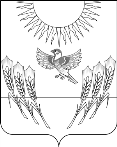 МУНИЦИПАЛЬНОГО РАЙОНА ВОРОНЕЖСКОЙ ОБЛАСТИП О С Т А Н О В Л Е Н И Еот   12 декабря 2017г.  №	605	    	            с. ВоробьевкаО проведении чемпионата Воробьевского муниципального района по мини-футболу в 2018 годуВ целях привлечения молодежи к систематическому занятию физической культурой и спортом, развития  мини-футбола на территории Воробьевского муниципального района, администрация Воробьевского муниципального района п о с т а н о в л я е т :	1. Провести в 2018 году зимнее первенство Воробьевского муниципального района по мини-футболу среди мужских команд (далее – чемпионат).	2. Утвердить прилагаемые:- Положение о чемпионате Воробьевского муниципального района по мини-футболу 2018 года.- Нормы расхода средств на оплату судейства зимнего первенства Воробьевского муниципального района по мини-футболу 2018 года;- Нормы расхода средств на приобретение призов для награждения победителей и призеров зимнего первенства Воробьевского муниципального района по мини-футболу 2018 года3. Рекомендовать главам сельских поселений, руководителям предприятий, организаций, учебных заведений:3.1. Назначить ответственных за спортивно-массовую работу, обеспечить участие команд в чемпионате, обратив особое внимание на доставку спортсменов на соревнования.3.2. Предоставить официальные заявочные листы специалисту по физической культуре и спорту Богданову Д.В. в срок до 03 января 2018 года.4. Руководителю финансового отдела администрации муниципального района (Шмыкова О.Т.) выделить финансовые средства для проведения соревнований и по статье расходов «Физическая культура и спорт».5. Контроль за исполнением настоящего постановления оставляю за собой.Исполняющий обязанности главы администрации муниципального района				С.А.ПисьяуковНачальник юридического отдела 				В.Г.КамышановГлавный специалист отдела по образованию                                                    Д.В.БогдановУтвержденыпостановлением администрации Воробьевского муниципального районаот______________.2017 г. №______Нормы расхода средств на оплату судейства зимнего первенства Воробьевского муниципального района по мини-футболу 2018 годаУтвержденыпостановлением администрацииВоробьевского муниципального районаот______________.2017 г. №______Нормы расхода средств на приобретение призов для награждения победителей и призеров зимнего первенства Воробьевского муниципального района по мини-футболу 2018 годаУтвержденопостановлением администрации Воробьевского муниципального районаот______________.2017 г. №______П О Л О Ж Е Н И Ео проведении чемпионата Воробьевского района по мини-футболу 2018 года
1. ЦЕЛИ И ЗАДАЧИ.Соревнования проводятся  в целях популяризации футбола и здорового образа жизни, выявления лучших команд и спортсменов.2. СРОКИ И МЕСТО ПРОВЕДЕНИЯ.Чемпионат проводится с 3 января 2018 года по 28 января 2018 года согласно утвержденного календаря игр.3. РУКОВОДСТВО.Общее руководство осуществляется главным специалистом отдела по образованию.  Непосредственное проведение игр возлагается на судейскую коллегию.4. УЧАСТНИКИ.Допускаются команды  коллективов  физкультуры  хозяйств всех форм собственности, учреждений, школ Воробьевского муниципального района, игроки которых прошли медосмотр.5. УСЛОВИЯ ПРОВЕДЕНИЯ И ОПРЕДЕЛЕНИЕ ПОБЕДИТЕЛЕЙ.Чемпионат проводится по круговой системе в два круга  по правилам игры в мини-футбол. Продолжительность матча 2 тайма по 20 минут.  Ворота гандбольные. Команды играют в составе:4 игрока в поле, 1 в воротах. Пенальти семиметровые. Допускаются обратные (летучие) замены.Игрок получивший 2 желтые  карточки  пропускает  очередную  игру.После красной карточки игрок пропускает 1 игру.Если красная карточка предъявлена за:- оскорбление, нецензурные выражения и угрозы в адрес судьи- 3 игры - умышленный удар соперника, партнера, судьи - до конца чемпионата
Чемпионом района  становится команда набравшая по итогам наибольшее количество очков. Очки начисляются: выигрыш - 3, ничья - 1, проигрыш - 0.В случае равенства очков у двух или более команд, более высокое место занимает команда:- одержавшая наибольшее количество побед во всех играх;- имеющая лучшую разницу мячей во всех играх;- забившая большее количество мячей во всех играх;- набравшая большее количество очков в играх между этими командами;-одержавшая наибольшее количество побед в играх между этими командами ;- имеющая лучшую разницу мячей в играх между этими командами;- забившая большее количество мячей в играх между этими командами;- получившая меньшее количество красных карточек во всех играх;- получившая меньшее количество желтых карточек во всех играх;6. НАГРАЖДЕНИЕ.Команда, занявшая 1 место,  награждается кубком, грамотой,  игроки команды - грамотами, призами или денежным вознаграждением. Команды,  занявшие 2-3 места - грамотами, вымпелами, игроки команд - грамотами, призами или денежным вознаграждением. Награждаются игроки команд-призеров сыгравшие не менее 50 % игр.  Игроки занявшие призовые места в споре бомбардиров награждаются ценными призами.7. ЗАЯВКИ.Именные заявочные листы, подписанные руководителем и врачом лечебного учреждения, подаются в судейскую коллегию в первый день  соревнований. Предварительные заявки по телефону 3-18-65, 3-16-97.Наименование судейских должностейНормы расходов на одного за игру(в рублях)1. Главный судья3502. Судья секретарь3003. Помощник главного судьи 300Наименование номинаций награждаемых участниковНормы расходов (в рублях)1. Команда победитель20002. Игрок команды победителя1503. Игрок команд призеров 1004. Победитель спора бомбардиров10005. Призеры спора бомбардиров1000